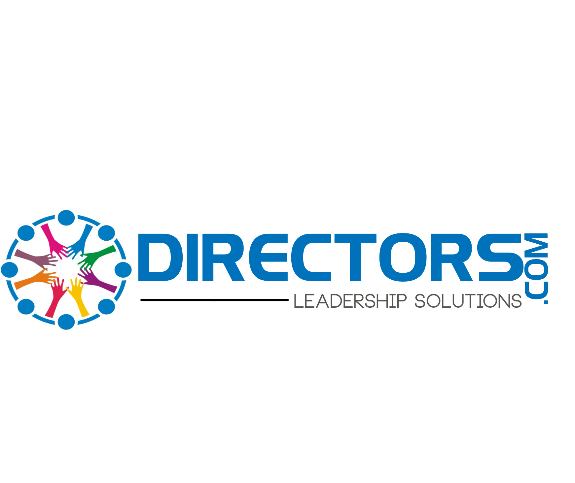 Book List RecommendationSummer Camp 1Box Car ChildrenReady Freddy Book SetsJunie B Jones 11 Book Box SetAmelia BedeliaEerie ElementarySummer Camp 2Hardy BoysNancy DrewLittle House Box SetMy Weird School 21 Book Box SetMy Weird School Daze 12 Book Box SetDiary of a Whimpy KidRamona complete CollectionDog Diaries All ClassesFlat StanleyCam Jansen Mysteries